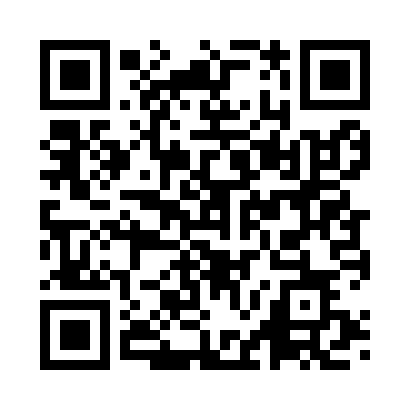 Prayer times for Artena, ItalyWed 1 May 2024 - Fri 31 May 2024High Latitude Method: Angle Based RulePrayer Calculation Method: Muslim World LeagueAsar Calculation Method: HanafiPrayer times provided by https://www.salahtimes.comDateDayFajrSunriseDhuhrAsrMaghribIsha1Wed4:176:041:056:028:079:482Thu4:156:031:056:038:089:503Fri4:136:021:056:038:099:514Sat4:116:011:056:048:109:535Sun4:095:591:056:058:119:546Mon4:075:581:056:058:129:567Tue4:065:571:056:068:139:588Wed4:045:561:056:078:149:599Thu4:025:551:056:078:1610:0110Fri4:005:531:056:088:1710:0211Sat3:595:521:056:088:1810:0412Sun3:575:511:056:098:1910:0513Mon3:555:501:056:098:2010:0714Tue3:545:491:056:108:2110:0915Wed3:525:481:056:118:2210:1016Thu3:515:471:056:118:2310:1217Fri3:495:461:056:128:2410:1318Sat3:485:451:056:128:2510:1519Sun3:465:451:056:138:2610:1620Mon3:455:441:056:138:2710:1821Tue3:435:431:056:148:2810:1922Wed3:425:421:056:158:2810:2123Thu3:405:411:056:158:2910:2224Fri3:395:411:056:168:3010:2425Sat3:385:401:056:168:3110:2526Sun3:375:391:056:178:3210:2627Mon3:355:391:066:178:3310:2828Tue3:345:381:066:188:3410:2929Wed3:335:371:066:188:3510:3030Thu3:325:371:066:198:3510:3231Fri3:315:361:066:198:3610:33